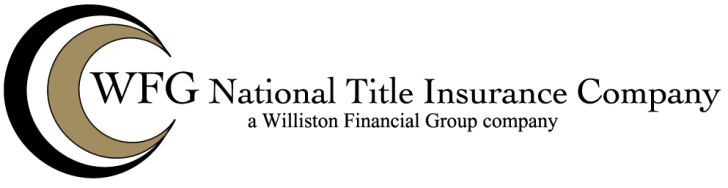 Issued By WFG National Title Insurance CompanyTIRSA APPLICATION FOR THE ISSUANCE OF A RECORDED DOCUMENT CERTIFICATECertificate No. ___________________Applicant, for the purpose of purchase, sale, lease or loan, is in the process of investigating the prior ownerships and uses of theSUBJECT PROPERTY. As only a component of that investigation, Applicant hereby requests BLANK TITLE INSURANCECOMPANY, the COMPANY, to furnish Applicant with a Recorded Document Certificate, which CERTIFICATE will set forth andattach copies of the DESIGNATED DOCUMENTS. The CERTIFICATE is being provided to Applicant solely for the purpose offacilitating any innocent landowner, lender, purchaser or lessee defenses which may be available under the ComprehensiveEnvironmental Response, Compensation and Liability Act of 1980, as amended. It is provided for the sole use and benefit ofApplicant and may not be used or relied upon by any other party.The following terms when used in the Application and the Recorded Document Certificate shall mean:CERCLA - Comprehensive Environmental Response, Compensation and Liability Act of 1980, as amended;b.    CERTIFICATE - Recorded Document Certificate;c.    COMPANY - the entity providing and executing the Recorded Document Certificate;d.    DESIGNATED DOCUMENTS - Those documents specifically designated by Applicant in paragraph 3 and       which describe the SUBJECT PROPERTY or any portion thereof and which are not EXCLUDED       DOCUMENTS;e.    EXCLUDED DOCUMENTS - Any of the following:i. documents contained in the Company's title plant or records;ii. documents pertaining to an estate or interest in minerals, gas and oil, or other hydrocarbon   substances;iii. documents pertaining to water rights, claims or title to water;iv. documents recorded or indexed outside the chain of title, whether or not the documents impart    constructive notice to purchasers of the SUBJECT PROPERTY for value and without knowledge;v. documents, where records are indexed pursuant to a tract system (whether by computer or    otherwise) and which are not actually entered against the SUBJECT PROPERTY, whether or not the    documents impart constructive notice to Purchasers of the SUBJECT PROPERTY for value and    without knowledge; orvi. documents, where records are indexed pursuant to a grantor-grantee index (whether by computer or    otherwise) and which are not found due to variations in the names of the subject parties by reason of    misspelling, usage or otherwise, whether or not the documents impart constructive notice to    Purchasers of the SUBJECT PROPERTY for value and without knowledge;f.    LAND RECORDS - Those records in which under state statutes the DESIGNATED DOCUMENTS must be      recorded in order to impart constructive notice to purchasers of the SUBJECT PROPERTY for value and      without knowledge;g.   SUBJECT PROPERTY - The real property described in the Application, but not including any severed mineral      estate.2.    The SUBJECT PROPERTY is described as follows:3.    DESIGNATED DOCUMENTS, as defined in subparagraph 1.d., above, which are recorded in the LAND RECORDS,      ______________County, State of New York from __________ through.a. ____ Deeds;b. ____ Leases and Subleases;c. ____ Mortgages, Assignments and Modification of Mortgages;d. ____ Environmental Protection Liens recorded in the LAND RECORDS pursuant to CERCLA; ande. ____ All of the documents listed in paragraph 3.4.    Applicant specifically instructs the COMPANY to disclose in the Certificate only the DESIGNATED DOCUMENTS       indicated above. Applicant understands that during the course of searching the records requested by the Applicant the      Company may find or have knowledge of documents of a type other than the DESIGNATED DOCUMENTS requested by      Applicant. Even if the COMPANY knows or would have reason to know Applicant may have an interest in these other      documents, Applicant imposes no duty or responsibility on the COMPANY to disclose those documents or their content to      Applicant either through the CERTIFICATE or otherwise.5.    BY THE EXECUTION AND SUBMISSION OF THIS APPLICATION TO THE COMPANY, APPLICANT      ACKNOWLEDGES AND SUBMITS:a. that the COMPANY'S sole obligation under the CERTIFICATE, and this Application, shall be to conduct a   search in accordance with the terms and provision of this Application and to furnish copies of the DESIGNATED   DOCUMENTS to Applicant as a part of the CERTIFICATE. The COMPANY shall have no obligation to read,   examine, or interpret the DESIGNATED DOCUMENTS;b. that the COMPANY shall not be obligated under this CERTIFICATE to pay any costs, attorneys' fee, or   expenses incurred in any action, proceeding, or other claim brought against Applicant;c. that the CERTIFICATE is limited in scope and is not an abstract of title, title opinion, preliminary binder or title   report, or commitment to issue title insurance;d. that the CERTIFICATE is not to be relied upon by Applicant or any other person as a representation of the   status of title to the SUBJECT PROPERTY;e. that Applicant shall have no right of action against the COMPANY, whether or not based on negligence, except   under the terms and provisions of, and subject to all limitations of this Application and the CERTIFICATE;f. that the CERTIFICATE shall not be valid and the COMPANY shall have no liability thereunder unless this   Application, or a copy thereof, is attached thereto; andg. that the CERTIFICATE does not assure that Applicant will be entitled to any innocent landowner, lender,   purchaser or lessee defenses which may be available under CERCLA.LIMITATION OF LIABILITYAPPLICANT RECOGNIZES THAT IT IS EXTREMELY DIFFICULT, IF NOT IMPOSSIBLE, TO DETERMINE THE EXTENT OFDAMAGES WHICH COULD ARISE FROM ERRORS OR OMISSIONS IN THE CERTIFICATE. APPLICANT RECOGNIZES THATTHE FEE CHARGED IS NOMINAL IN RELATION TO THE POTENTIAL LIABILITIES PURSUANT TO CERCLA. THEREFORE,APPLICANT UNDERSTANDS THAT THE COMPANY IS NOT WILLING TO PROCEED IN THE PREPARATION AND ISSUANCEOF THE REQUESTED CERTIFICATE UNLESS THE COMPANY'S LIABILITY IS STRICTLY LIMITED. APPLICANT AGREESWITH THE PROPRIETY OF THIS LIMITATION AND AGREES TO BE BOUND BY ITS TERMS.THIS LIMITATION IS AS FOLLOWS:APPLICANT AGREES, AS A PART OF THE CONSIDERATION FOR THE ISSUANCE OF THE CERTIFICATE,THAT THECOMPANY SHALL BE LIABLE TO APPLICANT UNDER THIS CERTIFICATE ONLY IN THE EVENT THAT ENVIRONMENTALHAZARDOUS WASTE OR TOXIC SUBSTANCE CLEAN-UP COSTS OR PENALTIES ARE ACTUALLY IMPOSED ONAPPLICANT, OR AGAINST THE SUBJECT PROPERTY, SOLELY BY REASON OF AN ERROR OR OMISSION BY THECOMPANY IN FAILING TO IDENTIFY AND ATTACH THE DESIGNATED DOCUMENTS TO THE CERTIFICATE, WHICH ERROR OR OMISSION BY THE COMPANY HAS CAUSED APPLICANT TO FAIL TO COMPLY WITH THE REQUIREMENTS FOR DUE DILIGENCE INQUIRY OF PRIOR OWNERSHIPS AND USES IN CONNECTION WITH THE INNOCENT LANDOWNER, LENDER, PURCHASER OR LESSEE DEFENSES UNDER CERCLA; AND THEN THE LIABILITY SHALL BE A ONE TIME PAYMENT TO APPLICANT OF NO MORE THAN $25,000.00.ACCORDINGLY, APPLICANT AGREES THAT THE CERTIFICATE WILL BE ISSUED WITH THIS LIMITATION AS A PART OFTHE CONSIDERATION THAT THE APPLICANT GIVES THE COMPANY TO PREPARE AND ISSUE THE CERTIFICATE.APPLICANT CERTIFIES THAT HE HAS READ AND UNDERSTANDS ALL OF THE TERMS, LIMITATIONS AND CONDITIONSOF THIS APPLICATION.Executed this ______ day of _______ 19 ____._______________________________________Applicant(This application must be signed by the Applicant itself or an attorney at law representing the Applicant.)	Date:	WFG NATIONAL TITLE INSURANCE COMPANY	By: _______________________________________ 	Authorized SignatoryWFG National Title Insurance CompanyRECORDED DOCUMENT CERTIFICATECertificate Number _________________TOTAL LIABILITY HEREWITH IS LIMITED TO $25,000.00.Based on a search of the LAND RECORDS for the DESIGNATED DOCUMENTS set forth in paragraph 3of the Application executed by the Applicant on the _____________ day of ____________, 19 ___, whichApplication, or a copy thereof, is attached hereto and made a part hereof, the undersigned BLANK TITLEINSURANCE COMPANY, the COMPANY, hereby certifies to _________________, the Applicant, thatthe following identified and attached documents constitute all of the DESIGNATED DOCUMENTSrequested in the Application.DESIGNATED DOCUMENTS:1. ______________________________2. ______________________________3. ______________________________4. ______________________________This certification provided by this CERTIFICATE is not valid and the COMPANY shall have no liabilityhereunder unless there is attached hereto the Application, or a copy thereof, executed the ___________day of ___________, 19 _____.This CERTIFICATE executed this _______ day of _________, 19 ____.WFG National Title Insurance Company OR AGENTBy _______________________________________